Мы развиваемся и ищем сотрудников в свою команду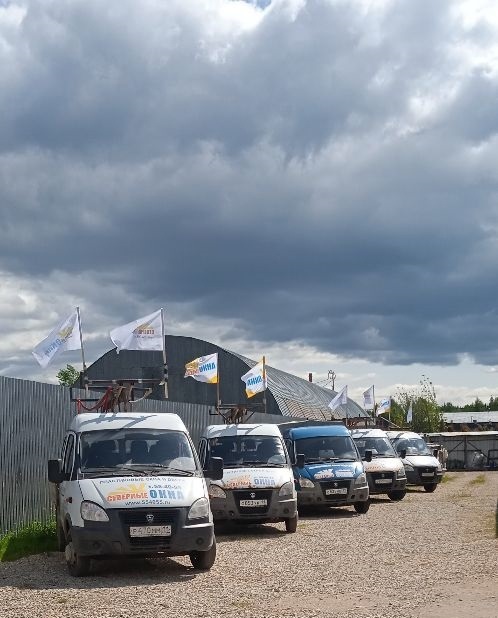 Основа успеха компании «Северные окна» – это дружная команда профессионалов, которая с 2006 года помогает клиентам реализовать свои мечты о красивом и функциональном доме. Сотрудники – важная ценность нашей компании. Сейчас мы расширяем штат и набираем в свою команду новых сотрудников. С нами Вы получаете больше, чем работу:Профессиональное обучение и наставничество, приобретение нового полезного опыта;Хороший доход за хороший результат;Открытость и доступность коллег и руководителей;Свободу в принятии решений, свободу действий, свободу мысли;Полномочия и ответственность для достижения выдающихся результатов;Уверенность в том, что Компания работает качественно и добросовестно; Гарантии в завтрашнем дне.Сегодня в компании открыта вакансия ВОДИТЕЛЬ.Ваши задачи:Перевозка грузов и людей.«Северные окна» гарантируют:Обучение новичков и наставничество, а также плановое повышение квалификации;Обучение работе на высоте;Неограниченный максимальный доход;Оплату отпуска и больничных листов;Трудоустройство (по трудовой книжке);Спецодежду и средства индивидуальной защиты (страховки и др. приспособления для безопасного выполнения работ);Профессиональный инструмент для выполнения работ;Плановые медицинские осмотры;Качественную продукцию и Монтажные материалы;автотранспорт с водителем для перемещения между объектами;возможность принять душ после рабочей смены и переодеться в специальных помещениях.Мы ждем от Вас:Заинтересованность в перспективной работе;Ответственность и дисциплинированность;Аналитически склад ума и технические навыки будут преимуществами и помогут карьерному росту.Наша компания готова рассмотреть предложение кандидатов, не имеющих опыт работы. Здесь Вас научат работать и зарабатывать!Ждём Вас на нашем производстве (г. Сыктывкар, ул. Печорская, 67/12) - для заполнения анкеты.А также можно позвонить по телефону и уточнить детали 8 (922) 273-85-11 - Сивков Сергей Васильевич (Директор по производству).